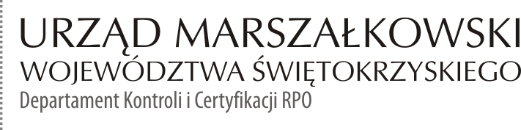    KC-I.432.55.2022                                                                                        Kielce, dn. 22.03.2022 r. Miasto Kielcepl. Rynek 125-303 KielceINFORMACJA POKONTROLNA NR KC-I.432.55.2022/AK-3z kontroli realizacji projektu nr RPSW.07.01.00-26-0003/17 pn. „e-Geodezja – cyfrowy zasób geodezyjny miasta Kielce”, realizowanego w ramach Działania 7.1 „Rozwój e-społeczeństwa”, 7 Osi priorytetowej „Sprawne Usługi Publiczne”, Regionalnego Programu Operacyjnego Województwa Świętokrzyskiego na lata 2014 - 2020, polegającej na weryfikacji dokumentów w zakresie prawidłowości przeprowadzenia właściwych procedur dotyczących udzielania zamówień publicznych, przeprowadzonej na dokumentach w siedzibie Instytucji Zarządzającej Regionalnym Programem Operacyjnym Województwa Świętokrzyskiego na lata 2014-2020 w dniach 31.01.2022 r. - 04.02.2022 r. oraz dokumentacji przekazanej przez SL2014 w dniu 22.03.2022 r.I. INFORMACJE OGÓLNE:1.	Nazwa i adres badanego Beneficjenta:	Miasto Kielce   25-303 Kielce, pl. Rynek 1    2.	Status prawny Beneficjenta:	Powiatowa samorządowa jednostka organizacyjnaII. PODSTAWA PRAWNA KONTROLI:Niniejszą kontrolę przeprowadzono na podstawie art. 23 ust. 1 w związku z art. 22 ust. 4 ustawy z dnia 11 lipca 2014 r. o zasadach realizacji programów w zakresie polityki spójności finansowanych 
w perspektywie finansowej 2014-2020 (Dz.U. z 2020 r., poz. 818 z późn. zm.) III. OBSZAR I CEL KONTROLI:1. 	Cel kontroli stanowi weryfikacja dokumentów w zakresie prawidłowości przeprowadzenia przez Beneficjenta właściwych procedur dotyczących udzielania zamówień publicznych w ramach realizacji projektu nr RPSW.07.01.00-26-0003/17.2.	Weryfikacja obejmuje dokumenty dotyczące udzielania zamówień publicznych związanych z wydatkami przedstawionymi przez Beneficjenta we wniosku o płatność nr RPSW.07.01.00-26-0003/17-020.3.	Kontrola przeprowadzona została przez Zespół Kontrolny złożony z pracowników Departamentu Kontroli i Certyfikacji RPO Urzędu Marszałkowskiego Województwa Świętokrzyskiego z siedzibą 
w Kielcach, w składzie:- Agata Kowalik - Główny Specjalista (kierownik Zespołu Kontrolnego),- Anna Zapała -Śledź - Główny Specjalista (członek Zespołu Kontrolnego).IV. USTALENIA SZCZEGÓŁOWE:W wyniku dokonanej w dniach 31.01.2022 r. - 22.03.2022 r., weryfikacji dokumentów dotyczących zamówień publicznych udzielonych w ramach projektu nr RPSW.07.01.00-26-0003/17, przesłanych do Instytucji Zarządzającej Regionalnym Programem Operacyjnym Województwa Świętokrzyskiego na lata 2014 – 2020 przez Beneficjenta za pośrednictwem Centralnego Systemu Teleinformatycznego SL2014, Zespół Kontrolny ustalił, co następuje:Beneficjent przeprowadził postępowanie o udzielenie zamówienia publicznego w trybie przetargu nieograniczonego, o którym mowa w art. 39 ustawy z dnia 29 stycznia 2004 r. Prawo zamówień publicznych. Przedmiotowe postępowanie zostało wszczęte 17 października 2018 r. poprzez opublikowanie w Dzienniku Urzędowym Unii Europejskiej pod numerem 2018/S 200-454796 ogłoszenia, które dotyczyło wyboru wykonawcy usługi polegającej na pełnieniu obowiązków Inżyniera Kontraktu oraz wykonania promocji projektu. W związku z tym, że Zamawiający przewidział możliwość składania ofert częściowych, to efektem rozstrzygnięciem postępowania było:Podpisanie w dniu 20 grudnia 2018 r. umowy pomiędzy Beneficjentem a Thinkit Consulting Sp. z o.o. z siedzibą w Warszawie na usługę polegającą na pełnieniu obowiązków Inżyniera Kontraktu przy realizacji projektu pod nazwą „e-Geodezja – cyfrowy zasób geodezyjny miasta Kielce” o wartości 77 490,00 zł brutto.Unieważnienie na postawie art. 91 ust. 1 ustawy z dnia 29 stycznia 2004 r. Prawo zamówień publicznych (Dz.U. z 2017 r., poz. 1579 j.t. z późn. zm.) postępowania w zakresie wyboru wykonawcy promocji projektu.W wyniku weryfikacji przedmiotowego postępowania nie stwierdzono uchybień i nieprawidłowości.Postępowanie było przedmiotem kontroli w dniach od 29 lipca 2019 do 22 sierpnia 2019 r.Beneficjent przeprowadził w trybie przetargu nieograniczonego, zgodnie z Ustawą z dnia 29.01.2004 r. PZP (Dz.U. z 2019, poz. 1843) postępowanie o udzielenie zamówienia publicznego oznaczone numerem referencyjnym: A-II.271.23.2020 które zostało przekazane Urzędowi Publikacji Unii Europejskiej w dniu 16.07.2020 r. oraz opublikowane w Dzienniku Urzędowym Unii Europejskiej pod numerem 2020/S 139-342387 w dniu 21.07.2020 r., i dotyczyło modernizacji cyfrowych baz danych w ramach realizowanego zadania pn. „e-Geodezja – cyfrowy zasób geodezyjny miasta Kielce” w podziale na 3 zadania: „Modernizacja i dostosowanie baz danych ewidencji gruntów i budynków” (zadanie unieważnione na podst. Art. 93, ust. 1, pkt.4 PZP); „Utworzenie bazy BDOT500”; „Cyfryzacja materiałów zasobu geodezyjnego i kartograficznego”. Efektem rozstrzygnięcia postępowania było podpisanie w dniu 23.10.2020 r.:• Umowy nr 1/2020 (zadanie nr 2), pomiędzy Zamawiającym – Gminą Kielce a Wykonawcą - „GISonLine” Sp. z o.o., Sp. K. z siedzibą w Krakowie, ul. Szlak 65, lok. 901A, reprezentowanym przez Pana Piotra Piecha – Członka Zarządu. Wartość wynagrodzenia: 541 200,00 zł brutto.• Umowy nr 2/2020 (zadanie nr 3), pomiędzy Beneficjentem a  „MGGP” S.A. z siedzibą 
w Tarnowie, ul. Kaczkowskiego 6, reprezentowanym przez Panią Urszulę Lipską – Pełnomocnika Zarządu. Wartość wynagrodzenia: 674  027,70 zł brutto.Dla w/w. umów, termin realizacji zadań został określony na dzień 31.08.2022 r.W wyniku weryfikacji przedmiotowego zamówienia nie stwierdzono błędów i uchybień.
Postępowanie było przedmiotem kontroli w dniach od 26 do 30 kwietnia 2021 r. Beneficjent przeprowadził postępowanie w trybie zasady konkurencyjności opisanej 
w Wytycznych w zakresie kwalifikowalności wydatków w ramach Europejskiego Funduszu Rozwoju Regionalnego, Europejskiego Funduszu Społecznego oraz Funduszu Spójności na lata 2014-2020 z dn. 22.08.2019 r. Postępowanie dotyczące wykonania usługi kontroli i weryfikacji danych cyfrowych w ramach realizowanego projektu „e-Geodezja – cyfrowy zasób geodezyjny miasta Kielce” w podziale na dwa zadania, zostało wszczęte w dniu 30.09.2020 r. poprzez upublicznienie zapytania ofertowego pod nr 2020-6494-8897 na stronie internetowej: https://baza-konkurencyjnosci.funduszeeuropejskie.gov.pl. Zgodnie ze sporządzoną informacją 
z przeprowadzonego postępowania, w wymaganym terminie, tj. do dnia 20.10.2020 r., spośród ofert spełniających warunki udziału w postępowaniu, Zamawiający wybrał do realizacji poszczególnych zadań firmę „OPEGIEKA” Sp. z o.o. z siedzibą w Elblągu, Al. 1000-lecia 11:• Umowa nr 3/2020 z dnia 23.10.2020 r. na kwotę 52 890,00 zł.,• Umowa nr 4/2020 z dnia 23.10.2020 r. na kwotę 46 740,00 zł. W obu przypadkach termin realizacji zadań został określony na dzień 31.08.2022 r.W wyniku weryfikacji przedmiotowego zamówienia nie stwierdzono błędów i uchybień.Postępowanie było przedmiotem kontroli w dniach od 26 do 30 kwietnia 2021 r.Beneficjent przeprowadził postępowanie o udzielenie zamówienia publicznego w trybie zasady konkurencyjności opisanej w Wytycznych w zakresie kwalifikowalności wydatków w ramach Europejskiego Funduszu Rozwoju Regionalnego, Europejskiego Funduszu Społecznego oraz Funduszu Spójności na lata 2014-2020 z dn. 22.08.2019 r. Postępowanie dotyczące wykonania usługi kontroli i weryfikacji danych cyfrowych w ramach realizowanego projektu „e-Geodezja – cyfrowy zasób geodezyjny miasta Kielce” w podziale na dwa zadania, zostało wszczęte w dniu 28.04.2021 r. poprzez upublicznienie zapytania ofertowego pod nr 2021-6494-45397 na stronie internetowej: https://baza-konkurencyjnosci.funduszeeuropejskie.gov.pl. Zgodnie ze sporządzoną informacją z przeprowadzonego postępowania, w wymaganym terminie, tj. do dnia 12.05.2021 r., spośród ofert spełniających warunki udziału w postępowaniu, Zamawiający wybrał do realizacji poszczególnych zadań firmę „OPEGIEKA” Sp. z o.o. z siedzibą w Elblągu, 
Al. 1000-lecia 11:• Umowa nr 1/2021 z dnia 27.05.2021 r. na kwotę 11 960,00 zł,• Umowa nr 2/2020 z dnia 27.05.2021 r na kwotę 9 200,00 zł. W obu przypadkach termin realizacji zadań został określony na dzień 31.08.2022 r.W wyniku weryfikacji przedmiotowego postępowania stwierdzono uchybienia nie mające   
       wpływu na wynik postępowania polegające na naruszeniu §12 ust.7 umowy o dofinansowanie 
       Projektu poprzez nie zamieszczenie w module zamówienia publiczne SL 2014 pełnej 
       dokumentacji z przeprowadzonego postępowania o udzielenie zamówienia publicznego. 
       Brakujące dokumenty Beneficjent dostarczył w trakcie przeprowadzanej kontroli.       Lista sprawdzająca dotycząca zamówienia stanowi dowód nr 1 do niniejszej Informacji 
       pokontrolnej.Beneficjent przeprowadził postępowanie o udzielenie zamówienia publicznego w trybie przetargu nieograniczonego, o którym mowa w art. 132 ustawy z dnia 11 września 2019 r. Prawo zamówień publicznych (DZ. U. z 2019 poz. 2019 z późn. zm.). Postępowanie dotyczące dostosowania i modernizacji danych w ramach realizowanego projektu „e-Geodezja – cyfrowy zasób geodezyjny miasta Kielce” w podziale na 2 zadania, zostało wszczęte 2 kwietnia 2021 r. poprzez opublikowanie w Dzienniku Urzędowym Unii Europejskiej pod numerem ogłoszenia 2021/S065-166096. Efektem rozstrzygnięcia postępowania było podpisanie w dniu 11.06.2021 r.:Umowy nr 3/2021 pomiędzy Beneficjentem a Geokart-International Sp. z o. o., z siedzibą 
w Rzeszowie, ul. Wita Stwosza 44. Wartość wynagrodzenia: 548 580,00 zł brutto.Umowy nr 4/2021 pomiędzy Beneficjentem a Geores Sp. z o. o. z siedzibą w Rzeszowie, 
ul. Targowa 3. Wartość wynagrodzenia: 707 213,10 zł brutto.     W obu przypadkach termin realizacji zadań został określony na dzień 31.08.2022 r.     W wyniku weryfikacji przedmiotowego postępowania stwierdzono uchybienia nie mające  wpływu na wynik postępowania polegające na naruszeniu §12 ust. 7 umowy o dofinansowanie Projektu poprzez nie zamieszczenie w module zamówienia publiczne SL2014 pełnej dokumentacji z przeprowadzonego postępowania o udzielenie zamówienia publicznego. Brakujące dokumenty Beneficjent dostarczył w trakcie przeprowadzanej kontroli.      Lista sprawdzająca dotycząca zamówienia stanowi dowód nr 2 do niniejszej Informacji
      pokontrolnej.REKOMENDACJE I ZALECENIA POKONTROLNE:W trakcie weryfikacji dokumentacji dotyczącej postepowań opisanych w pkt IV oraz pkt V niniejszej Informacji Pokontrolnej stwierdzono naruszenie § 12 ust. 7 umowy o dofinansowane projektu poprzez nie zamieszczenie w module zamówienia publiczne SL 2014 pełnej dokumentacji z przeprowadzonych postępowań o udzielenie zamówień publicznych.W związku z powyższym IZ RPOWŚ na lata 2014 – 2020 zaleca na przyszłość zamieszczanie dokumentacji przetargowej w w/w module zgodnie z terminami wskazanymi w umowie 
o dofinansowanie.        Niniejsza Informacja Pokontrolna zawiera 5 stron oraz 2 dowody, które dostępne są do wglądu w siedzibie Departamentu Kontroli i Certyfikacji RPO, ul. Witosa 86, 25 – 561 Kielce.Dokument sporządzono w dwóch jednobrzmiących egzemplarzach, z których jeden zostaje przekazany Beneficjentowi. Drugi egzemplarz oznaczony terminem „do zwrotu” należy odesłać na podany powyżej adres w terminie 14 dni od dnia otrzymania Informacji pokontrolnej.Jednocześnie informuje się, iż w ciągu 14 dni od dnia otrzymania Informacji pokontrolnej Beneficjent może zgłaszać do Instytucji Zarządzającej pisemne zastrzeżenia, co do ustaleń w niej zawartych.Zastrzeżenia przekazane po upływie wyznaczonego terminu nie będą uwzględnione.Kierownik Jednostki Kontrolowanej może odmówić podpisania Informacji pokontrolnej informując na piśmie Instytucję Zarządzającą o przyczynach takiej decyzji.Kontrolujący:      IMIĘ I NAZWISKO: Agata Kowalik                 ………………………………….IMIĘ I NAZWISKO: Anna Zapała- Śledź         …………………………………. Kontrolowany/a:                                                                                                     .…………………………………